<New study for coffee>Coffee is good for you. That is the conclusion of researchers at the University of Scranton in Pennsylvania. A team led by Dr. Joe Vinson found coffee is a rich source of antioxidants. Coffee is the biggest provider of these vitamins in the U.S. diet. Antioxidants help fight cancer and reduce cell damage and the effects of aging. Dr. Vinson said both caffeinated and decaffeinated coffee provides similar levels of antioxidants. He recommended no more than two cups of coffee a day.Vinson analyzed the antioxidant content of more than 100 different food items and beverages. Coffee finished top based on serving size and frequency of consumption. However, Vinson advised people not to think of coffee as a health drink. He stressed that high antioxidant level in coffee does not mean the vitamins will find their way into our bodies. The dangers of coffee are that it causes stomach pains, increases blood pressure and can lead to heart problems. Vinson said more research is needed to understand its health benefits.Q. Is coffee good or bad for our health?<New vocabulary>Antioxidant                            a. a company or person that gives/supports what you wantProvider                               b. to make something   smaller or less Reduce                                c. some food or beverages contain caffeine Caffeinated                            d. a substance in some foods that cleans the body and protects it from cancer<Making diagram> - Reading worksheet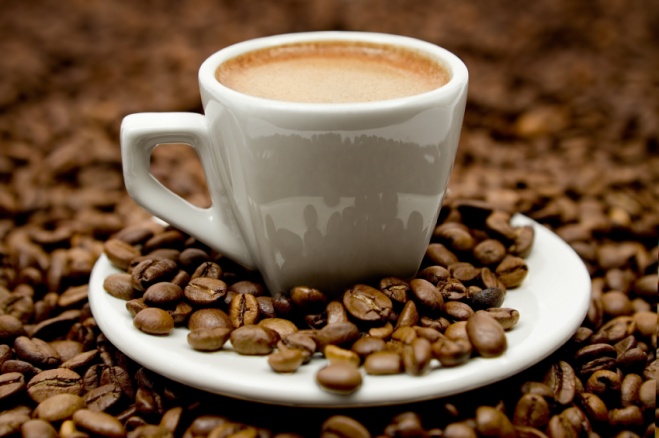 READING LESSON PLANTopic:  Let’s drink a cup of coffee.Instructor: Misa KimLevel: Pre-intermediateStudents: 14Length20 minutesMaterials:Vocabulary worksheet (14 copies)Reading material with guiding question (14 copies)Reading worksheet – diagram (14 copies)White board, board markers Aims: To learn new vocabularies by matching the vocabulary worksheetSs will be able to get the main idea by skimming the article and answering the guiding questionTo improve scanning skill through filling the diagram about coffeeSs will improve speaking and listening skill by sharing opinions with their partnersLanguage Skills:Listening:  Ts explanation, demonstration, instruction and classmates’ ideaWriting : Filling the diagramReading : reading article “New study for coffee”, worksheetSpeaking: Discussion with partner to answer the vocabulary work sheet, sharing the opinionsLanguage Systems:Phonology: Practicing new vocabulary (antioxidant, provider, reduce, caffeinated)Function : Question & Answer between teacher and SsAssumptions about Students:Ss know what coffee isSs have drunk a cup of coffeeSs know they should speak only English in the classSs are used to working with classmatesSs know how to skim and scan Possible Problems and Solutions:Ss may need more time to answer the worksheet.If it takes more than 3 minutes, share the answers as a classSs may have difficulty to understand new vocabularyExplain with example sentencesIf time is short,Take 1~2 volunteers in the post-activityIf the Ss finish the worksheet earlier than expected,Ask various question about coffeeReferences:http://www.breakingnewsenglish.com/0508/050829-coffee-e.html : Article about coffeehttp://www.ldoceonline.com/ : Longman English-English dictionaryhttp://www.google.co.kr/search?q=coffee&hl=ko&newwindow=1&prmd=imvnsulae&tbm=isch&tbo=u&source=univ&sa=X&ei=sidpUPmVC42tiQer-oDgDw&ved=0CJUBEOwJ&biw=1159&bih=632 : Coffee imageLead – InLead – InLead – InMaterials:  Whiteboard and board markerMaterials:  Whiteboard and board markerMaterials:  Whiteboard and board markerTime2 minSet UpWhole Class Procedure:<Greeting>Hello everyone. How are you? Let’s start our class today.<Eliciting the topic>Did you sleep well last night? If you are still tired, what you do drink to wake up? That’s right. We drink a cup of coffee.<Introduce today’s topic>Today, we will talk about “Coffee”.Pre – ActivityPre – ActivityPre – ActivityMaterials: Vocabulary worksheet, white board and board markerMaterials: Vocabulary worksheet, white board and board markerMaterials: Vocabulary worksheet, white board and board markerTime3 minSet UpWhole ClassGroupsWhole Class Procedure:<Vocabulary prediction>Before we read, let’s learn new vocabulary.(Distribute worksheets)InstructionYou can see there are the words on one side and definition on the other side. Try to match the word and definition. Work in your group of 3 or 4, and you have 1 minute.DemonstrationLet’s look at the first one together. The first word is antioxidant. What do you think of “anti”? (pause)It’s “against” or “protect” something. So what would you match with this? CCQWho are you working with?How much time do you have?How are you going to find the words meaning?(Run task)Monitor discreetly.  Answer the students’ questions.  If any student needs more time, be flexible and give 1 more minute.Check answers : Let them speak out the answers.So, let’s look at together. Group A, what did you match for 2)provider?Explain further, if necessary, give them examples as sentences.Main ActivityMain ActivityMain ActivityMaterials:  Reading material, reading worksheet, white board and board markerMaterials:  Reading material, reading worksheet, white board and board markerMaterials:  Reading material, reading worksheet, white board and board markerTime4 min7minSet UpWhole ClassIndividuallyWhole classWhole 
ClassPairsWhole Class Procedure:1.Guiding questions Is coffee good or bad for our health?(Distribute reading material and reading worksheet)InstructionsLet’s look the question below an article. What is the question? (Let Ss read aloud.)Try to answer this question as you read this article.Work individually. You have 1minute.CCQHow much time do you have?Do you work alone?Which question are you going to think about?(Run the task)Monitor class. Answer the Ss question.Do you need more time? Yes → Give 30 secondsNo → Check the answers with whole class FeedbackShare and summarize Ss opinions.2. Reading detailInstructionsNow look at the worksheet (diagram). You can see the diagram about coffee. How many rectangles are there? You are going to fill in this blank with information from the article. You will work in pairs. You have 5 minutes.DemonstrationLet’s do the one together. Left below one, “Which researcher conclude coffee is good?” Can you find the answer in the first row?(Pause)Answer is University of Scranton in Pennsylvania.CCQWhat should you do?Who do you work with?How many minutes do you have?(Run task)Do you need more time?Yes → Give 1 minute.No → Check the answers with whole class.FeedbackHave you finished filling in the rectangle?Check answers as whole class.Post - ActivityPost - ActivityPost - ActivityMaterials:  N/A Materials:  N/A Materials:  N/A Time4minSet UpWhole ClassPairsWhole classWhole class Procedure:I. Free production : sharing opinionsInstructionsThere are lots of coffee menu. Which one do you prefer? Well, I like latte because I love milk. Let’s share your taste with your partner. You have 2 minutes.CCQWho are you going to talk with?How many minutes do you have?What are you going to talk about?Monitor the students and answer if Ss have questions.Share the students’ opinions as a class.If the time is short, take 2 ~ 3 volunteers. II. Conclude LessonElicit today’s key point from the students. What did you learn today? Did you enjoy it?You did very well today. See you tomorrow!